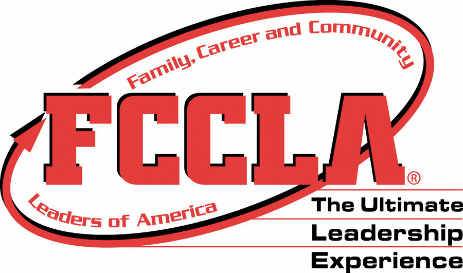 KY FCCLA Exhibitors Booth FormMarch 20, 2019 10:00 a.m.-12:00 p.m.Galt House Suite Tower 2nd floor Grand HallLouisville, KYPlease complete the following (type or print)Company Name________________________________________Company Contact ___________________ Title _______________Address ____________________ City_____________State_________Zip_______Telephone: (    )_____________ Email ______________________A booth is a 6 ft table with 2 chairs, no electricity for $75.00. If electricity is needed or food samples are given out, permission from the Galt House must be approved and worked out thru them as there is a separate form. Galt House contact: Cheryl Livers clivers@galthotel.com 502-588-4041.# of Booths ______ x $75.00= ___________ Payment of a check payable to: KY FCCLA should be mailed by February 20th with this form to:	KY FCCLA- Reeca Carver300 Sowers Blvd300 Building 5th FloorFrankfort, KY 40601Names of those that will be working the booth for name badges:________________________	2.__________________________Additional names can be added on the back for multiple booths.*for further questions or concerns please contact Reeca Carver at reeca.carver@education.ky.gov or phone 502-564-3472 ext. 4223